Приложение 1 к приказу Департамента образования Ивановской областиот 24.03.2023 № 357-оФ О Р М Ы
бланков государственного выпускного экзамена по образовательным программам основного общего образования в 2023 годуБланк регистрации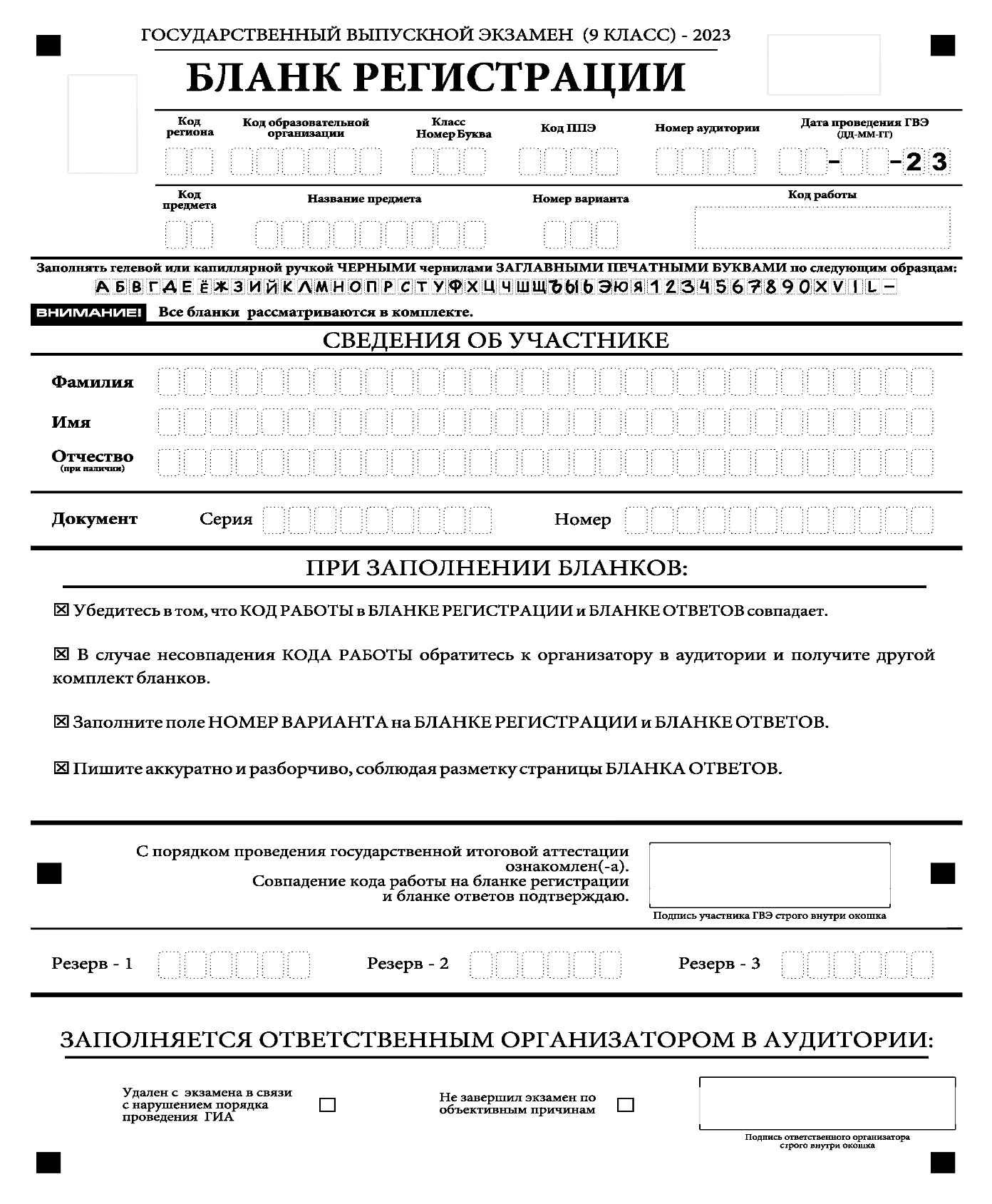 Бланк ответов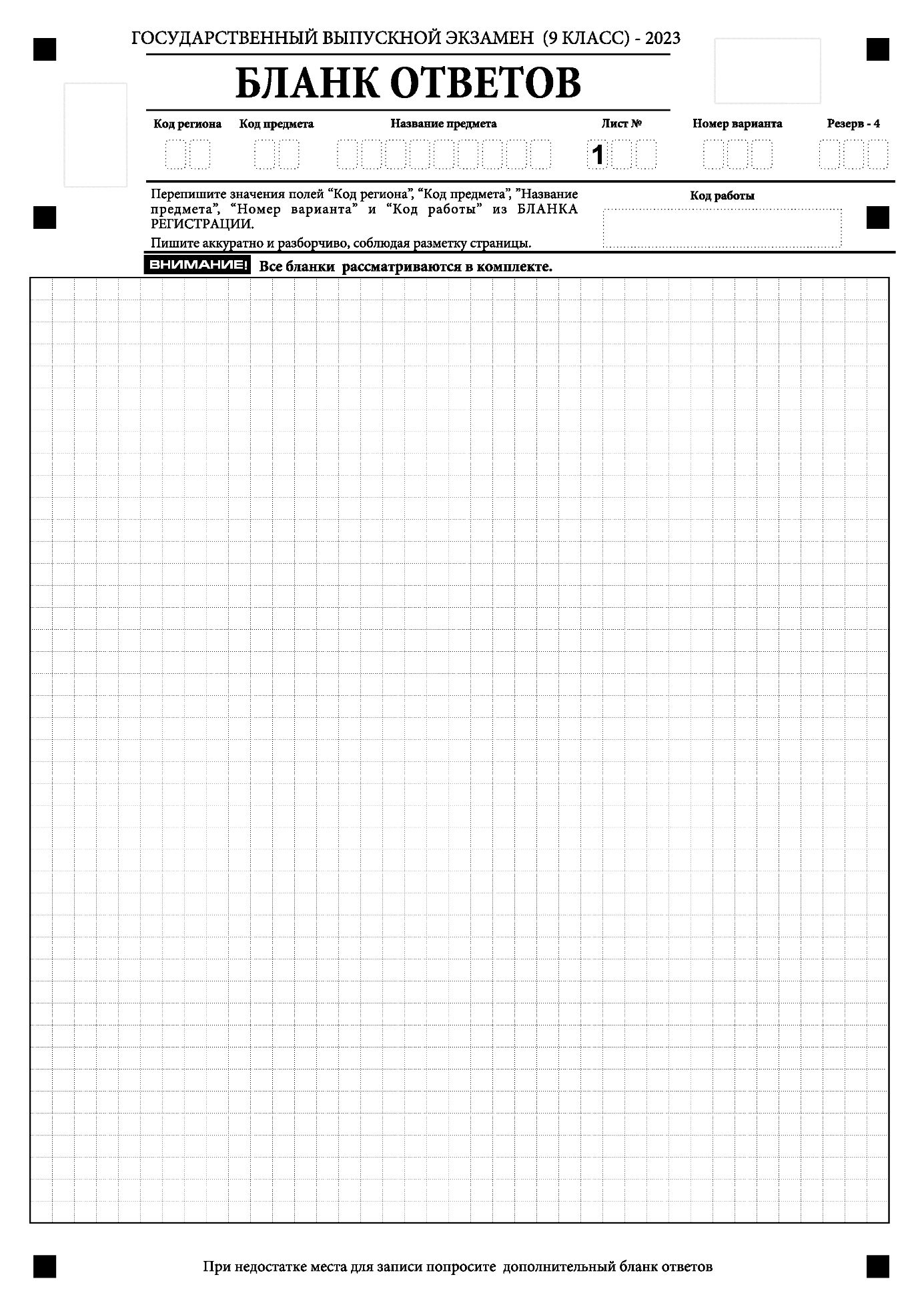 Дополнительный бланк ответов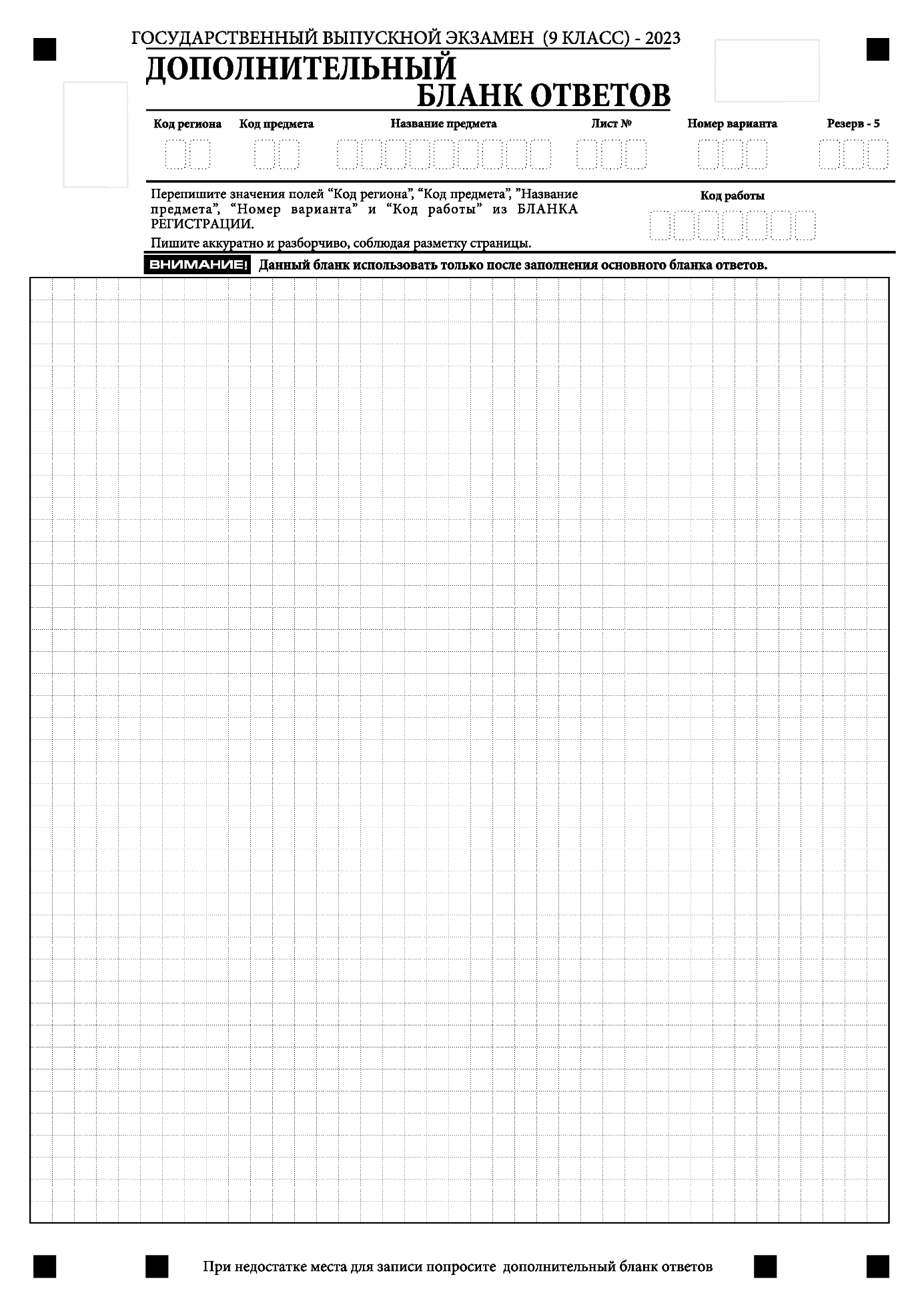 Приложение 2 к приказу Департамента образования Ивановской областиот 24.03.2023 № 357-оП Р А В И Л А
заполнения бланков государственного выпускного экзамена по образовательным программам основного общего образования в 2023 году1. Общая частьНастоящие правила предназначены для участников экзаменов, а также для организаторов пунктов проведения экзаменов (далее – ППЭ), проводящих инструктаж участников экзаменов в день проведения государственной итоговой аттестации по основным образовательным программам основного общего образования в форме государственного выпускного экзамена (далее – ГВЭ). В целях обеспечения единых условий для всех участников экзаменов при проведении и обработке результатов ГВЭ используются унифицированные экзаменационные материалы, которые состоят из контрольных измерительных материалов (далее – КИМ) и бланков ГВЭ: бланка регистрации, бланка ответов, дополнительного бланка ответов (при наличии). Бланки ГВЭ являются машиночитаемыми формами, подлежащими автоматизированной обработке аппаратно-программным комплексом. В процессе автоматизированной обработки бланков ГВЭ внесенная в поля бланков ГВЭ информация преобразуется в текст посредством программных средств.Все бланки ГВЭ печатаются черно-белыми и односторонними.2. Описание бланков ГВЭ2.1. Бланк регистрацииБланк является односторонней машиночитаемой формой и состоит из трех частей – верхней, средней и нижней. На бланке регистрации расположены реперные метки.В верхней части бланка регистрации расположены специальные поля, в которых указываются год проведения экзамена «Государственный выпускной экзамен (9 класс) – 2023» и название бланка «Бланк регистрации». Указанные поля заполняются типографским способом.Здесь же расположены: вертикальный штрихкод, горизонтальный штрихкод и его цифровое значение.В этой же части бланка регистрации даны образцы написания букв, цифр и символов, используемых для заполнения участником ГВЭ следующих полей бланка регистрации:«Код региона» (заполняется автоматически);«Код образовательной организации», в которой обучается участник ГВЭ (заполняется участником ГВЭ);«Номер и буква класса» (заполняется участником ГВЭ);«Код ППЭ» (заполняется участником ГВЭ);«Номер аудитории» (заполняется участником ГВЭ);«Дата проведения ГВЭ» (заполняется автоматически);«Код предмета» (заполняется автоматически);«Название предмета» (заполняется автоматически);«Номер варианта» (заполняется участником ГВЭ);«Код работы» (заполняется автоматически).В средней части бланка регистрации указываются следующие сведения об участнике ГВЭ (заполняются участником ГВЭ согласно образцам написания букв и цифр в соответствии с документом, удостоверяющем личность), включающие в себя поля:«Фамилия»;«Имя»;«Отчество» (при наличии);«Серия и номер документа», удостоверяющего личность;В средней части бланка регистрации также расположены:краткая инструкция по работе с бланками ГВЭ;поле «Подпись участника ГВЭ строго внутри окошка» (заполняется участником ГВЭ при ознакомлении с порядком проведения государственной итоговой аттестации и при подтверждении совпадения кода работы на бланке регистрации и бланке ответов).В нижней части бланка регистрации расположены поля:«Резерв-1» «Резерв-2» «Резерв-3» для служебного использования (не заполняются);«Удален с экзамена в связи с нарушением порядка проведения ГИА» (заполняется ответственным организатором в аудитории ППЭ в случаях, если участник экзамена удален с экзамена в связи с нарушением Порядка);«Не завершил экзамен по объективным причинам» (заполняется ответственным организатором в аудитории, если досрочно завершил экзамен по объективным причинам);«Подпись ответственного организатора строго внутри окошка» (заполняется ответственным организатором).2.2. Бланк ответовБланк ответов является односторонней машиночитаемой формой и состоит из двух частей – верхней и нижней.В верхней части бланка ответов расположены специальные поля, в которых указываются год проведения экзамена «Государственный выпускной экзамен (9 класс) – 2023» и название бланка «Бланк ответов». Указанные поля заполняются типографским способом.Здесь же расположены: вертикальный штрихкод, горизонтальный штрихкод и его цифровое значение.В этой части бланка ответов находятся поля для указания следующей информации:«Код региона» (заполняется автоматически);«Код предмета» (заполняется автоматически);«Название предмета» (заполняется автоматически);«Лист №» для нумерации листов бланков ответов (заполняется автоматически);«Номер варианта» (переносится участником ГВЭ из бланка регистрации); «Резерв-4» для служебного использования (не заполняется);«Код работы» (заполняется автоматически).Поле для ответов на задания располагается в нижней части бланка ответов и разлиновано пунктирными линиями «в клеточку».В нижней части лицевой стороны бланка ответов также содержится указание для участников ГВЭ «При недостатке места для записи попросите дополнительный бланк ответов».ВАЖНО!!! Оборотная сторона бланка ответов НЕ ЗАПОЛНЯЕТСЯ!!!2.3. Дополнительный бланк ответовБланк является односторонней машиночитаемой формой и состоит из двух частей – верхней и нижней.В верхней части лицевой стороны дополнительного бланка ответов расположены специальные поля, в которых указываются год проведения экзамена «Государственный выпускной экзамен (9 класс) – 2023» и название «Дополнительный бланк ответов». Указанные поля заполняются типографским способом.Здесь же расположены: вертикальный штрихкод, горизонтальный штрихкод и его цифровое значение.В этой части дополнительного бланка ответов находятся поля для указания следующей информации:«Код региона» (переносится участником ГВЭ из бланка регистрации);«Код предмета» (переносится участником ГВЭ из бланка регистрации);«Название предмета» (переносится участником ГВЭ из бланка регистрации);«Лист №» для нумерации листов дополнительного бланка ответов (порядковый номер листа работы участника ГВЭ заполняется организатором в аудитории, начиная с цифры 2);«Номер варианта» (переносится участником ГВЭ из бланка регистрации);«Код работы» (переносится участником ГВЭ из бланка регистрации);«Резерв-5» для служебного использования (не заполняется).В дополнительном бланке ответов указано «Данный бланк использовать только после заполнения основного бланка ответов».Поле для ответов на задания располагается в нижней части дополнительного бланка ответов и разлиновано пунктирными линиями «в клеточку».В нижней части листа дополнительного бланка ответов содержится указание «При недостатке места для записи попросите дополнительный бланк ответов».ВАЖНО!!! Оборотная сторона дополнительного бланка ответов НЕ ЗАПОЛНЯЕТСЯ!!!3. Основные правила заполнения бланков ГВЭ3.1. Основные правила заполнения бланков ГВЭКомплект бланков ГВЭ состоит из бланка регистрации и бланка ответов. Бланки ответов являются односторонними.Все бланки ГВЭ заполняются гелевой или капиллярной ручкой с чернилами черного цвета.Участник должен изображать каждую цифру и букву во всех заполняемых полях бланка регистрации, бланка ответов, дополнительного бланка ответов, тщательно копируя образец ее написания из строки с образцами написания символов, расположенными в верхней части бланка регистрации. Небрежное написание символов может привести к тому, что при автоматизированной обработке символ может быть распознан неправильно.Каждое поле в бланках заполняется, начиная с первой позиции (в том числе и поля для занесения фамилии, имени и отчества (последнее – при наличии) участника ГВЭ). Если участник не имеет информации для заполнения какого-то конкретного поля, он должен оставить это поле пустым (не делать прочерков).При записи ответов необходимо строго следовать инструкциям по выполнению работы (к группе заданий, отдельным заданиям), указанным в КИМ ГВЭ.На бланке ответов, дополнительном бланке ответов не должно быть пометок, содержащих информацию о личности участника ГВЭ. Категорически запрещается:делать в полях бланков, вне полей бланков или в полях, заполненных типографским способом, какие-либо записи и (или) пометки, не относящиеся к содержанию полей бланков;использовать для заполнения бланков цветные ручки вместо черной, карандаш, иные письменные принадлежности, средства для исправления внесенной в бланки информации (корректирующую жидкость, ластик и др.).3.2. Заполнение бланка регистрацииПо указанию ответственного организатора в аудитории участники ГВЭ приступают к заполнению верхней части бланки регистрации (рис. 1). Рис. 1 Верхняя часть бланка регистрации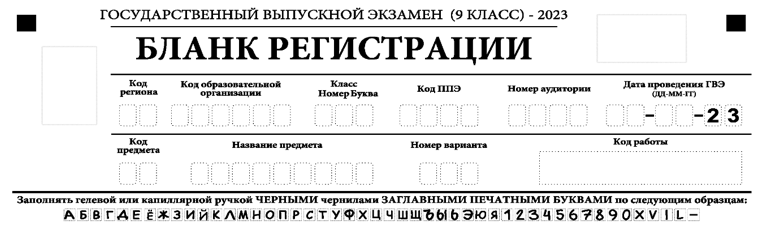 Участником ГВЭ заполняются следующие поля верхней части бланка регистрации в соответствии с таблицей 1:«Код образовательной организации», в которой обучается участник ГВЭ;«Номер и буква класса»;«Код ППЭ»;«Номер аудитории»;«Номер варианта»;Поля Код региона», «Код предмета», «Название предмета», «Дата проведения ГВЭ», «Код работы» заполняется автоматически.Таблица 1. Указание по заполнению полей верхней части бланка регистрацииТаблица 2. Названия и коды предметовПоля средней части бланка регистрации «Сведения об участнике» (рис. 2) заполняются участником ГВЭ самостоятельно (таблица 3).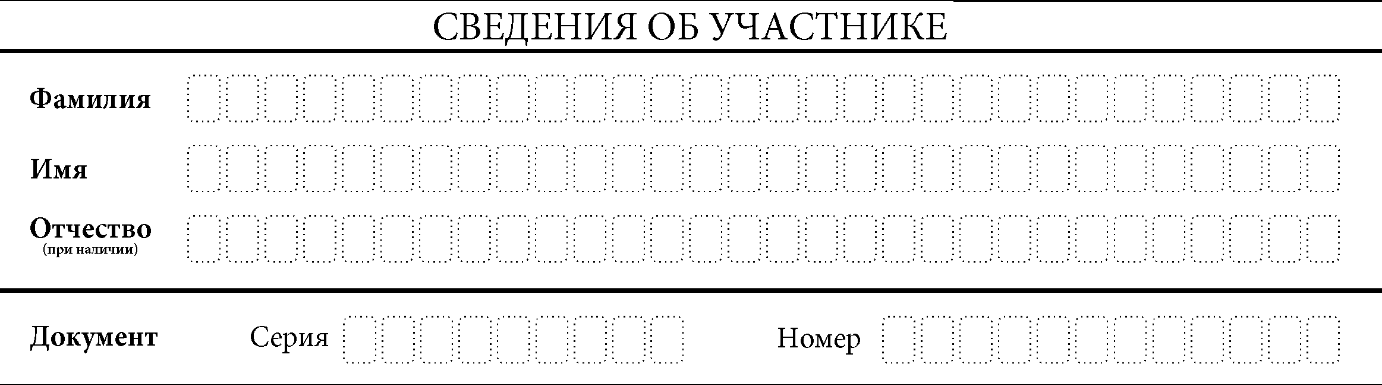 Рис. 2. Сведения об участникеТаблица 3. Указания по заполнению полей «Сведения об участнике»В средней части бланка регистрации расположена краткая инструкция по работе с бланками ГВЭ (рис. 3) и поле для подписи участника ГВЭ. 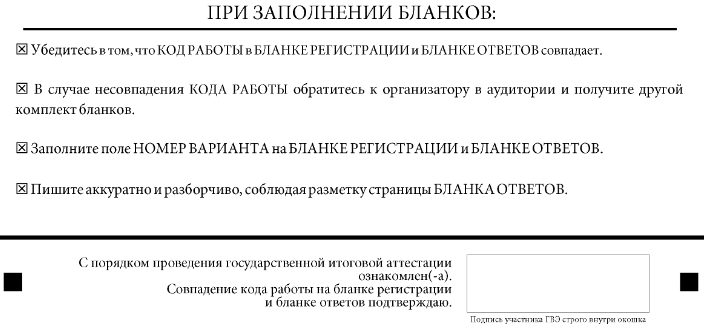 Рис. 3. Краткая инструкция по работе с бланками ГВЭПосле окончания заполнения бланка регистрации, ознакомления с краткой инструкцией по работе с бланками ГВЭ («При заполнении бланков:…») и выполнения всех пунктов краткой инструкции по работе с бланками ГВЭ, размещенной на бланке регистрации, участник ГВЭ ставит свою подпись в специально отведенном поле.ВАЖНО!!! В случае если участник экзамена отказывается ставить личную подпись в бланке регистрации, организатор в аудитории ставит свою подпись в поле «Подпись участника ГВЭ строго внутри окошка».Поля для служебного использования «Резерв-1», «Резерв-2», «Резерв-3» не заполняются (рис. 4).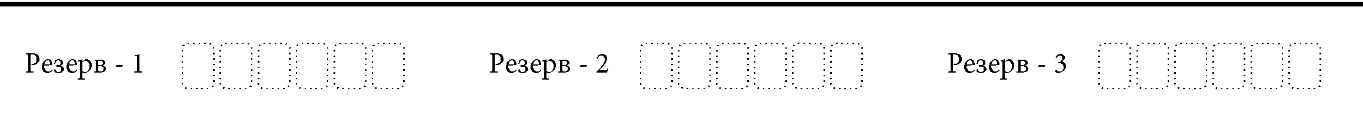 Рис. 4. Поля для служебного использованияВ случае если участник экзамена удален с экзамена в связи с нарушением Порядка проведения государственной итоговой аттестации по образовательным программам основного общего образования (далее – ГИА) или не завершил экзамен по объективным причинам, заполнение полей нижней части бланка регистрации организатором в аудитории ОБЯЗАТЕЛЬНО.Организатор в аудитории ставит отметку «X» в поле «Удален с экзамена в связи с нарушением порядка проведения ГИА» или «Не завершил экзамен по объективным причинам» и заверяет указанную отметку своей подписью в специально отведенном поле «Подпись ответственного организатора строго внутри окошка» (рис. 5). ВАЖНО!!! Одновременно два поля НЕ ЗАПОЛНЯЮТСЯ. Отметка ставится либо в поле «Удален с экзамена в связи с нарушением порядка проведения ГИА», либо «Не завершил экзамен по объективным причинам».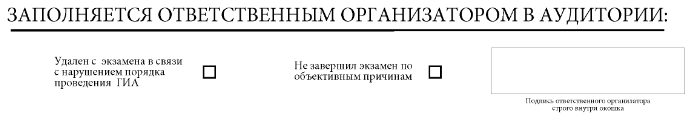 Рис. 6. Область для отметок организатора в аудитории о фактах удаления участника ГВЭВ случае обнаружения ошибочного заполнения полей бланка регистрации организаторы в аудитории дают указание участнику ГВЭ внести соответствующие исправления.Исправления могут быть выполнены следующими способами:запись новых символов (цифр, букв) более жирным шрифтом поверх ранее написанных символов (цифр, букв);зачеркивание ранее написанных символов (цифр, букв) и заполнение свободных клеточек справа новыми символами (цифрами, буквами). Данный способ возможен только при наличии достаточного количества оставшихся свободных клеточек.3.3. Заполнение бланка ответовБланк ответов предназначен для записи ответов на задания КИМ. Поля верхней части бланка ответов «Код региона», «Код предмета», «Название предмета», «Лист №», «Код работы» заполняются автоматически.Поле «Номер варианта» участник ГВЭ заполняет в соответствии с информацией, внесенной в бланк регистрации.Поле «Резерв-4» не заполняется.Если бланк ответов содержит незаполненные области (за исключением регистрационных полей), то организаторы погашают их следующим образом: «Z».Как правило, знак «Z» свидетельствует о том, что участник ГВЭ завершил свою экзаменационную работу и не будет возвращаться к оформлению своих ответов на соответствующих бланках (продолжению оформления ответов). Указанный знак проставляется на последнем листе соответствующего бланка ответов.Например, участник ГВЭ выполнил все задания с развернутым ответом (или посильные ему задания), оформил ответы на задания с развернутым ответом на бланке, дополнительный бланк ответов не запрашивал и, соответственно, не использовал его, таким образом, знак «Z» ставится в области указанного бланка, оставшейся незаполненной участником ГВЭ.При недостатке места для записи ответов на задания на бланке ответов организатор в аудитории по просьбе участника выдает ему дополнительный бланк ответов.3.4. Заполнение дополнительного бланка ответовДополнительный бланк ответов выдается организатором в аудитории по просьбе участника ГВЭ в случае нехватки места для записи ответов на бланке ответов.Дополнительный бланк ответов при проведении устного экзамена может при необходимости использоваться в случае осуществления аудиозаписи устных ответов участника ГВЭ с одновременным протоколированием его устных ответов.Поля верхней части бланка («Код региона», «Код предмета», «Название предмета», «Номер варианта» и «Код работы») заполняются участником ГВЭ в соответствии с информацией, внесенной в бланк регистрации. В поле «Лист №» при выдаче дополнительного бланка ответов организатор в аудитории вносит порядковый номер листа работы участника ГВЭ (при этом листом № 1 является основной бланк ответов, который участник ГВЭ получил в составе индивидуального комплекта). Поле «Резерв-5» не заполняется. Ответы, внесенные в каждый следующий дополнительный бланк ответов, оцениваются только в случае полностью заполненного предыдущего дополнительного бланка ответов и основного бланка ответов.Если дополнительный бланк ответов содержит незаполненные области (за исключением регистрационных полей), то организаторы погашают их следующим образом: «Z». Указанный знак проставляется на последнем листе соответствующего бланка ответов.